  MADONAS NOVADA PAŠVALDĪBA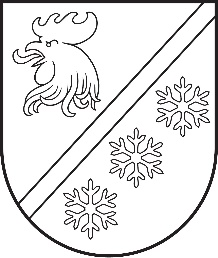 Reģ. Nr. 90000054572Saieta laukums 1, Madona, Madonas novads, LV-4801 t. 64860090, e-pasts: pasts@madona.lv ___________________________________________________________________________MADONAS NOVADA PAŠVALDĪBAS DOMESLĒMUMSMadonā2024. gada 29. februārī						        	     		      Nr. 101								                  (protokols Nr. 4, 42. p.)				Par programmai “Latvijas skolas soma” paredzēto valsts budžeta līdzekļu sadali Madonas novada pašvaldības vispārējās pamatizglītības un vispārējās vidējās izglītības iestādēm 2023./2024. mācību gada otrajā semestrīIniciatīva “Latvijas skolas soma” ir valsts finansētu atbalsta programma, lai visiem 1.-12. klašu skolēniem, būtu iespēja teorētiskās zināšanas papildināt ar klātienē dažādos pasākumos, muzejos, teātros, koncertzālēs, uzņēmumos, dabas takās un citviet gūtu pieredzi. Laika posmam no 2024. gada 1. janvāra līdz 31. maijam, programmas ietvaros piešķirtais valsts finansējums ir EUR 28410,00 apmērā. Ņemot vērā apstiprināto izglītojamo skaitu Valsts izglītības informācijas sistēmā (VIIS) uz 01.01.2024., Izglītības nodaļa un Finanšu nodaļa ir izstrādājusi valsts budžeta līdzekļu sadales projektu.Noklausījusies sniegto informāciju, ņemot vērā 23.02.2024. Izglītības un jaunatnes lietu komitejas atzinumu, atklāti balsojot: PAR - 14 (Agris Lungevičs, Aigars Šķēls, Aivis Masaļskis, Andris Sakne, Artūrs Čačka, Artūrs Grandāns, Arvīds Greidiņš, Gatis Teilis, Guntis Klikučs, Iveta Peilāne, Kaspars Udrass, Sandra Maksimova, Valda Kļaviņa, Zigfrīds Gora), PRET - NAV, ATTURAS - NAV, Madonas novada pašvaldības dome NOLEMJ:Sadalīt Madonas novada pašvaldības vispārējās pamata un vispārējās vidējās izglītības iestādēm programmas “Latvijas skolas soma” īstenošanai paredzētos valsts budžeta līdzekļus EUR 28410,00 apmērā saskaņā ar pievienoto sarakstu.             Domes priekšsēdētājs					             A. Lungevičs	Seržāne 26136230